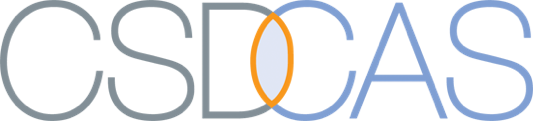 CSDCAS Open Data Initiative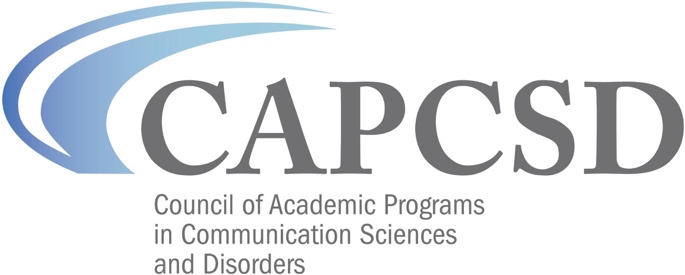 Please complete the following within 30 days of completing your proposed research, which will serve as the final report to the CSDCAS Data Subcommittee.Date:      PI and other key personnel (if applicable):      Please provide a concise description of your project/results that will be posted to the CAPCSD website:      Please describe how your results were disseminated, providing citations as appropriate:      